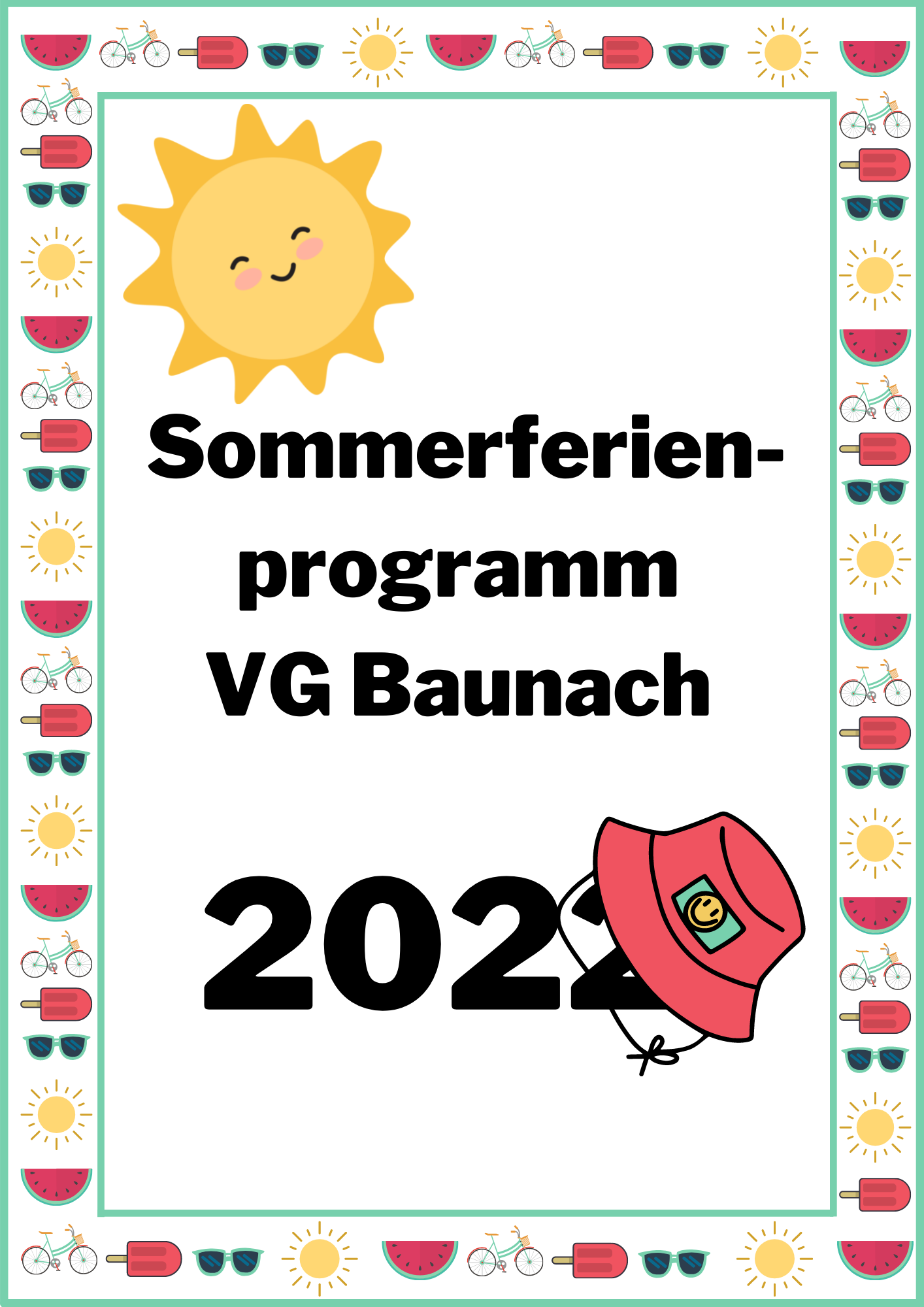 Liebe Kinder, liebe Jugendliche, liebe Eltern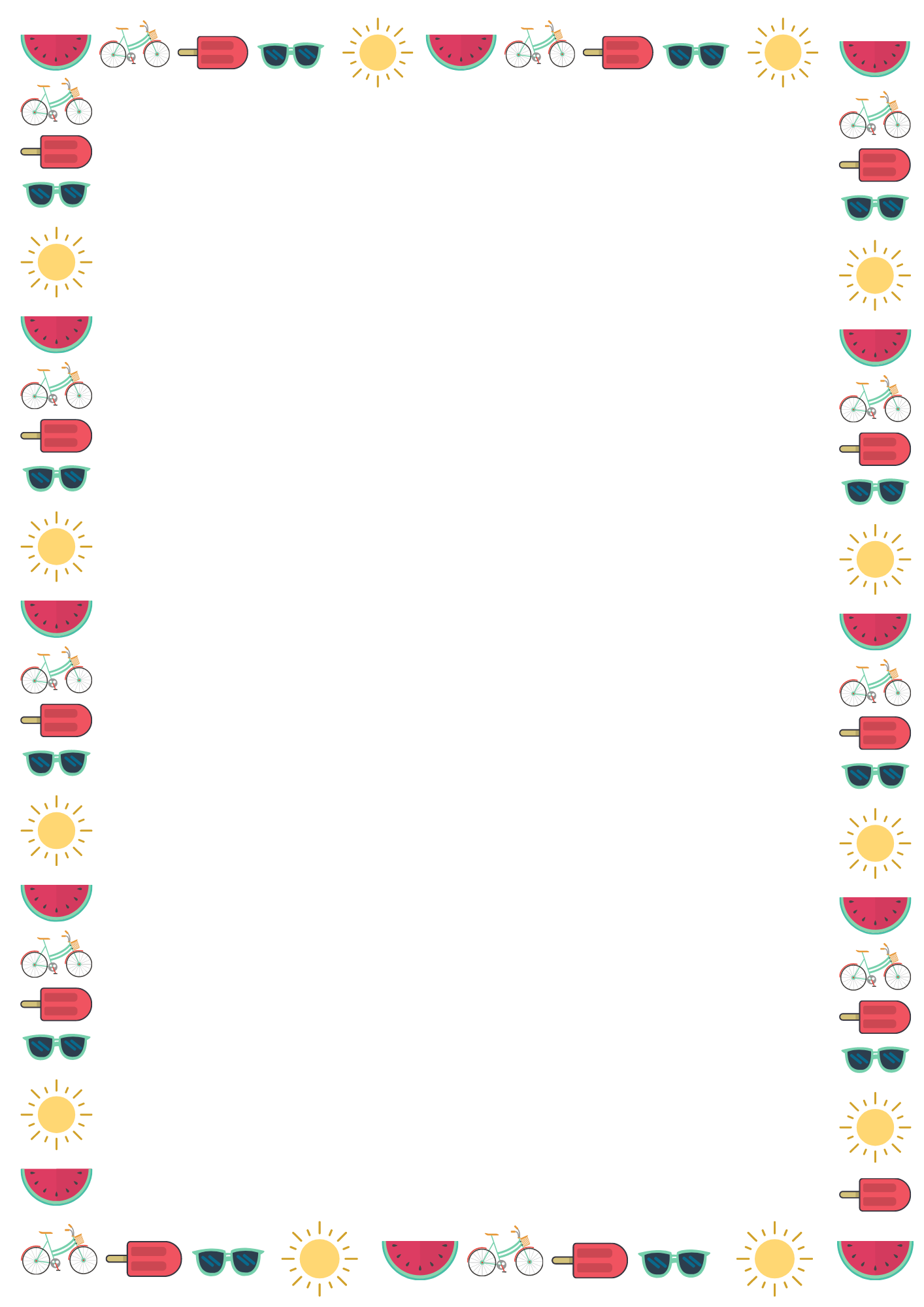 der VG Baunach!Und wieder einmal stehen die heiß ersehnten Sommerferien vor der Tür. Auch dieses Jahr haben wir ein vollgepacktes Programm mit so unterschiedlichen und vielfältigen Angeboten für Groß und Klein, dass es einfach komplett unmöglich ist, dass die Ferien langweilig werden.Kreatives, Sportliches, Kulinarisches und auch Lehrreiches wechseln sich hier beinahe täglich ab. Und diesmal sind, nach zwei Jahren, die geprägt waren von Unsicherheit über Auflagen und der Konzentration auf ortsbezogene Aktionen im Freien, auch wieder größere Fahrten und Indoor-Aktionen, die bessere Planungssicherheit bei schlechtem Wetter bieten, möglich. Zu allen Aktionen könnt ihr euch i.d.R. bis zum 22. Juli 2022 anmelden. Ein etwaig anderer Anmeldeschluss steht beim jeweiligen Angebot dabei. Nutzt dazu bitte das ANMELDEFORMULAR (Kopiervorlage) auf der letzten Seite oder als Extra-Download auf der VG-Homepage und gebt dieses bei den Veranstaltenden ab.  Alle weiteren Infos zur Anmeldung stehen beim jeweiligen Angebot dabei. Alle Aktionen wurden und werden unter Berücksichtigung der geltenden Vorschriften geplant und durchgeführt. Nun wünschen wir euch viel Spaß beim Durchstöbern der Angebote, erholsame und tolle Ferien und jede Menge Spaß bei den Aktionen! Eure Jugendbeauftragten der VG Baunach und das                JAM-Team  Andreas Roppelt (Baunach)Clarissa Schmitt (Reckendorf)Sven Schärer & Johannes Weigmann (Lauter)    	                     Anja Hartmann (Gerach)Christian Schmidt & Christopher Blenk (JAM VG Baunach)Vorwort der Behindertenbeauftragten der Stadt Baunach, Sabine Saam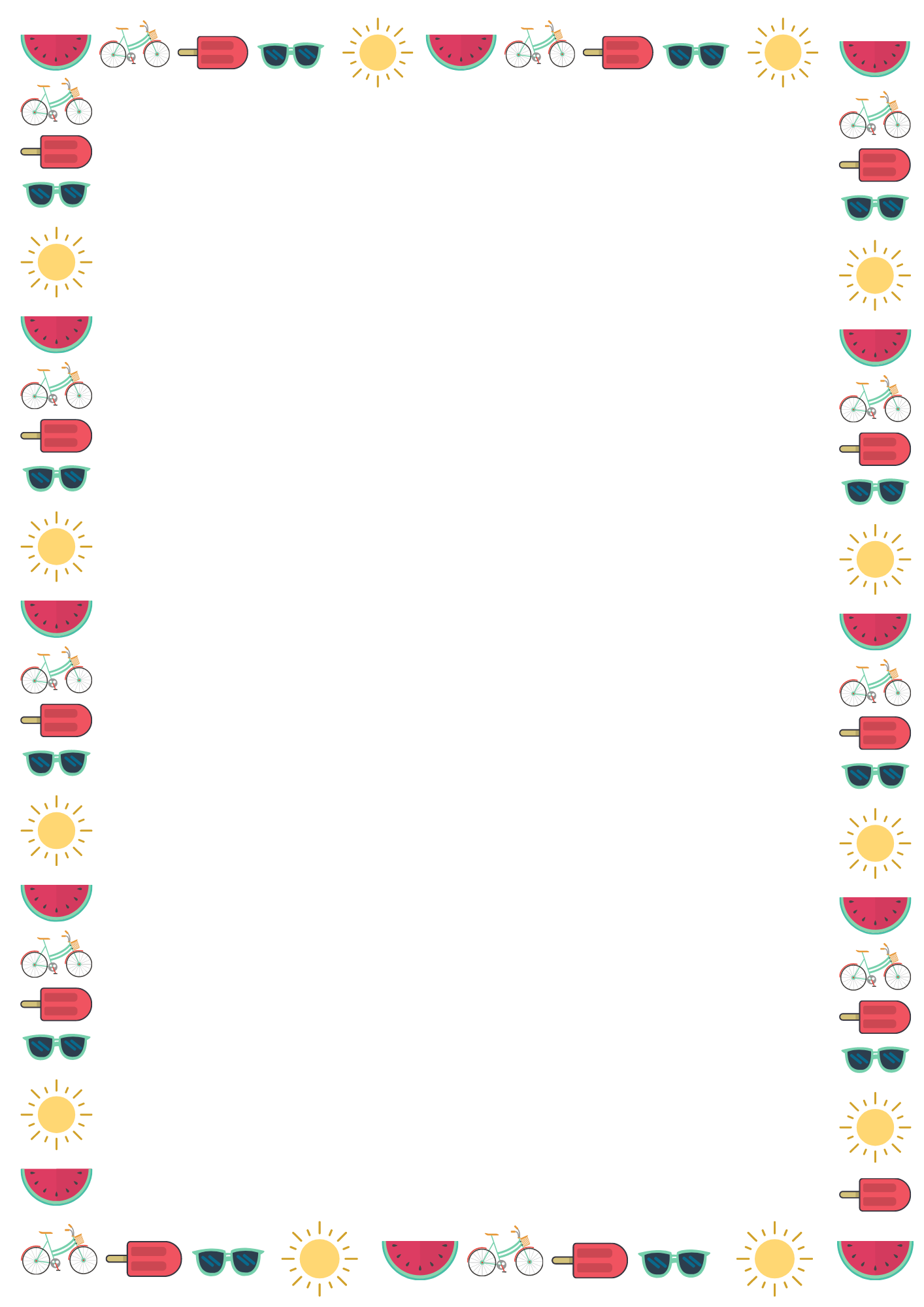 Das Ferienprogramm der Stadt Baunach richtet sich auch an Kinder und Jugendliche mit Behinderung. In Kooperation mit der Lebenshilfe Bamberg e.V. werden bei den Angeboten im Ferienprogramm 2022 erstmalig inklusive Rahmenbedingungen geschaffen, sodass Kinder und Jugendliche mit Behinderung am regulären Ferienprogramm der Stadt Baunach und den Gemeinden Gerach, Lauter und Reckendorf teilnehmen können. Kinder und Jugendliche mit Behinderung aus Baunach suchen sich ihr Wunschprogramm aus und die  "Aktion – Bamberg inklusiv" der Lebenshilfe Bamberg e.V.• klärt im persönlichen Gespräch den notwendigen Unterstützungsbedarf sowie die Voraussetzungen, die das Kind bzw. der Jugendliche für eine Teilnahme benötigt.• berät bei der Auswahl des Ferienprogramms auf Ebene der Verwaltungsgemeinschaft Baunach.• stellt bei Bedarf eine persönliche Assistenz zur Seite, die das Kind bzw. den Jugendlichen begleitet und unterstützt.Die Assistenz ist aufgrund einer Kooperation mit der Stadt Baunach und der OBA der Lebenshilfe Bamberg für Kinder und Jugendliche mit Wohnsitz in der Stadt Baunach  kostenfrei. Bitte nehmen Sie nach einer Anmeldung in jedem Fall Kontakt mit Frau Melanie Bernt von der Lebenshilfe Bamberg e.V. auf, wenn eine Assistenz benötigt wird.Kontakt: Aktion - Bamberg inklusiv « der Lebenshilfe Bamberg e.V.Moosstr. 75, 96050 BambergFrau Melanie Bernt 0951 - 1897 2104 / melanie.bernt@lebenshilfe-bamberg.dePS: Die Lebenshilfe ist immer wieder auf der Suche nach geeigneten Assistenzkräften. Wer sich angesprochen fühlt und sich vorstellen kann, Kinder und Jugendliche beim Ferienprogramm zu begleiten, kann sich gerne ebenfalls unter den angegebenen Kontaktdaten melden.29. – 30.07.2022:„Tag bei den Anglern“Am Freitag, den 29.07. angeln wir mit euch unter fachkundiger Anleitung, grillen und übernachten in Zelten am Geracher See 2. Am Samstagvormittag lassen wir bei einem gemeinsamen Frühstück die Aktion ausklingen.30.07. – 12.09.2022:„Schnitzeljagd mit dem Fahrrad“"Schnitzeljagd-Du musst nach Angaben den Weg finden und die Fragen beantworten"Der ASV Reckendorf veranstaltet über die kompletten Sommerferien eine spannende Schnitzeljagd, die es mit dem Fahrrad zu absolvieren gilt. Ihr könnt sie allein oder in Begleitung von Erwachsenen angehen. Die Fahrstrecke der Schnitzeljagd beläuft sich auf ca. 5 km.Eine abgeschlossene Fahrradprüfung aus der Schule wird empfohlen. Eltern haften für ihre Kinder!30.07.2022:„School´s out ALLRAD-Session“Die Schule ist endlich aus und wir wollen es mit euch zur Einstimmung in die Sommerferien im Bikepark Baunach so richtig krachen lassen. Von 13-17 Uhr sind das ALLRAD-Team sowie die ALLRAD-Bikes zur kostenlosen Nutzung im Bikepark auf dem Gelände der Firma Messingschlager am Start und freuen sich auf viele begeisterte Biker*innen. Gerne bieten wir auch für alle Neu-Biker*innen ein Basic-Fahrsicherheitstraining an, damit die ersten Fahrversuche auf den Strecken auch sicher und sturzfrei ablaufen!Und um die Session noch viel genialer zu machen, wird auch für Getränke und Snacks gesorgt! Also einfach vorbeikommen, eigenes Bike mitbringen oder eins von uns leihen und den Helm nicht vergessen! Wir freuen uns auf euch!01.08. – 12.09.2022„Feuerwehr-Quiz“Die Freiwillige Feuerwehr Gerach bietet euch diesen Sommer ein spannendes Quiz mit Fragen rund um die Feuerwehr an. Zum Mitmachen, meldet euch einfach per Whatsapp mit eurer vollständigen Adresse bei Matthias Staudenmayer oder Robert Kaiser an und erhaltet den Fragebogen zugeschickt.Diesen könnt ihr bis zum 12.09. ausfüllen und ein Foto davon wieder zurückschicken. Alle Teilnehmenden erhalten einen kleinen Preis und zusätzlich werden 3 Überraschungs-Hauptgewinne verlost!02.08.2022:„Naturerlebnisweg in Merkendorf“Wir laden Euch ein, mit uns den Naturerlebnisweg in Merkendorf mit seinen 16 Stationen zu erkunden. Dort gibt es Spannendes über Tier- und Pflanzenwelt  sowie Wasser zu erfahren und zu erforschen.02.08.2022:„Ausflug zu den Saalfelder Feengrotten“Die Saalfelder Feengrotten ziehen als „Thüringens Wunder tief im Berg“ jährlich zahlreiche Besucher in ihren Bann. Ein Rundgang durch die „farbenreichsten Schaugrotten der Welt“ vermittelt Interessantes über das einstige Bergwerk und die Entstehung der Grotten. Im Museum Grottoneum kann man Tropfsteine wachsen lassen, Mineralien zusammenpuzzeln und die Geschichte der Grotten im Grottenkino verfolgen. Verschlungene Pfade laden ein, die Welt der Feen und Naturgeister zu entdecken und entführen Euch in die magischen Reiche des Feenweltchens. Verbringt einen schönen Tag in Saalfeld und lasst  Euch verzaubern. Diesmal könnt ihr auch, wenn ihr wollt, einen Elternteil mitnehmen. Pro Kind kann eine erwachsene Begleitperson mitkommen.03.08.2022:„Ein Tag auf dem Ponyhof“Möchtest auch Du ein paar unvergessliche Stunden auf dem Pferdehof verbringen?Dann komm vorbei und habe ganz viel Spass mit und auf den Pferden.... Nach einer ausgiebigen Begrüßungsrunde werdet ihr in kleine Gruppen aufgeteilt;Wir holen, putzen und satteln gemeinsam die Pferde, reiten in der Halle, auf dem Platz oder gehen ins Gelände;Wir üben in kleinen Lerneinheiten, unser Pferd vom Boden aus zu führen; Ihr erfahrt in der Theorie viel Wissenswertes rund ums Thema Pferd und dürft auch bei der Stallarbeit und der Versorgung der Pferde tatkräftig mithelfen.Zwischendurch machen wir gemeinsam lustige Spiele - kindgerecht und altersangepasst.03.08.2022:„Kreativwerkstatt in Gerach“Du hast Lust mit Farben, Textilien und anderen Materialien zu experimentieren? Dann komm in unsere Kreativwerkstatt. Wir batiken, designen unsere eigenen individuellen Textilen, bemalenStoffbeutel und stellen eigene Bienenwachstücher (WiederverwendbareAlternative zur herkömmlichen Frischhaltefolie) her.Am Ende kannst du deine einzigartigen Kreationen natürlich mit nach Hause nehmen04.08.2022:„Ausflug zur Naturbühne Trebgast – Alladin und die Wunderlampe“Wir fahren mit euch zur  Naturbühne nach Trebgast und schauen uns das Stück “Aladin und die Wunderlampe” an. Aladins Welt wird auf den Kopf gestellt, als er die schöne Prinzessin Amira kennenlernt und sich unsterblich in sie verliebt. Aladin gerät in die Fänge des bösen Randur. Gut, dass eine magische Lampe ihm unerwartete Fähigkeiten verleiht. Der arme Waisenjunge Aladin begegnet der reichen wie wunderschönen Prinzessin Amira und verliebt sich sofort unsterblich in sie. Sie ist die Tochter des Sultans und soll jedoch einen Prinzen heiraten. Aber Amira hat bereits ein Auge auf Aladin geworfen.06.08.2022:„Spiel und Spaß – Wasser marsch!“„Spiel und Spaß – Wasser marsch!“ lautet das Motto beim Ferienspaß der Freiwilligen Feuerwehr Reckendorf, zu dem wir im Rahmen des Sommerferienprogramms Kinder und Jugendliche ab 6 Jahren einladen. Ihr könnt bei einer Gaudi-Dorfrallye durch Reckendorf mit verschiedenen lustigen Spielstationen rum ums Thema Feuerwehr einen kurzweiligen Nachmittag verbringen.09.08.2022:„Spiel und Spaß rund ums Thema Wasser“Euch erwarten spannende Spiele und Aktionen rund um das Element „Wasser“. Erlebt Wasser in verschiedenen Stationen und holt Euch eine erfrischende Abkühlung im Außenbereich des Kinderhortes St. Nikolaus. Zum Abschluss bereiten wir für Euch einen kleinen Mittagssnack vor.09.08.2022:„Müllsammeln mit dem HBV Lauter“Habt Ihr Lust, etwas für unsere Umwelt zu tun und gleichzeitig gemeinsam Spaß zu haben? Mit Müllgreifer gehen wir durch Wald und Flur und sammeln alles ein, was dort nicht hingehört. Anschließend gibt es ein Lagerfeuer mit Gegrilltem (auch Veggie).10.08.2022:„Ein Tag auf dem Ponyhof“Möchtest auch Du ein paar unvergessliche Stunden auf dem Pferdehof verbringen?Dann komm vorbei und habe ganz viel Spass mit und auf den Pferden.... Nach einer ausgiebigen Begrüßungsrunde werdet ihr in kleine Gruppen aufgeteilt;Wir holen, putzen und satteln gemeinsam die Pferde, reiten in der Halle, auf dem Platz oder gehen ins Gelände;Wir üben in kleinen Lerneinheiten, unser Pferd vom Boden aus zu führen; Ihr erfahrt in der Theorie viel Wissenswertes rund ums Thema Pferd und dürft auch bei der Stallarbeit und der Versorgung der Pferde tatkräftig mithelfen.Zwischendurch machen wir gemeinsam lustige Spiele - kindgerecht und altersangepasst.10.08.2022:„Tagesfahrt in den Wildpark Hundshaupten“Wir fahren in den Wildpark Hundshaupten, wo neben einer wunderschönen Umgebung, tollen und faszinierenden Tieren und viel Spaß auch eine spannende und lehrreiche Führung auf uns wartet:Upcycling – Basteln für TiereBei diesem Programm bastelt ihr aus vermeintlichem Abfall und unnützen Materialien etwas für unsere Tiere. Dabei lernt ihr wie Wildtiere ihre Zeit in der Natur und in menschlicher Obhut verbringen, was wir Menschen tun, um unseren Alltag zu bereichern und welche Auswirkungen unser Alltag auf die Natur hat.10.08.2022:„Exit Games & Hidden Games“Hast du Interesse daran, Detektiv zu sein und mit Freunden spannende Fälle und Rätsel zu lösen? Dann bist du bei uns genau richtig!Bei gutem Wetter findet die Spurensuche draußen statt, bei schlechtem Wetter weichen wir in unser „Detektivbüro“ aus!Für Snacks wird gesorgt. Der Detektivclub der Bläserjugend freut sich auf dich!11.-15.08.2022 (einzelne Tage buchbar):„Reiterferien 2022“Reiterferien 2022 - Pferde, Pferde, Pferde,... Ganz egal, ob Du Reitanfänger, Fortgeschrittener oder Wiedereinsteiger bist - jeder ist bei uns herzlich willkommen! Mit ganz viel Spaß werden wir in diesen Tagen vieles mit und rund ums Pferd erlernen. Ausritte - Dressur - Voltigieren - Geschicklichkeit - Theorie - Springen - Spiel, Spaß und "action" .... alles ist geboten.Wir arbeiten in kleinen Gruppen mit festen Ansprechpartnern. Teilnahme ist an flexibel an einem bis zu fünf zusammenhängenden Tagen möglich. Die Gebühren setzen sich zusammen aus 80€ Teilnahmegebühren + 10€ Verpflegung/Tag. Wenn alle Tage gebucht werden, reduziert sich die Teilnahmegebühr auf 70€/Tag.Weitere Infos und Anfragen unter: reitbuch@pferdepartner-franken.de11. & 12.08.2022:„Malkurs – mein eigenes Gemälde“Wir bemalen eine Leinwand 50x70 cm mit Künstleracrylfarben.Der Kurs geht über 2 Tage. Je nach Teilnehmendenzahl kann auch auf einen Tag verkürzt werden. Nähere Infos bitte bei Margitta Grampp (09549 7787) erfragen13.08.2022:„Ein Nachmittag beim FC Baunach“Schnuppertraining aller Abteilungen. Ihr habt die Möglichkeit Fußball, Basketball & Tischtennis zu Spielen sowie einen Bewegungsparcours zu durchlaufen. Im Anschluss gibt es eine kleine Stärkung!14.08.2022:„Mehrgenerationen – Schnauz - Turnier“Mehrgenerationen-Schnauz-Turnier in der Laimbachtalhalle mit Preisen für alle Teilnehmenden. Auch die Eltern, Großeltern, oder Bekannten sind herzlich eingeladen mit zu karten!Bei Anmeldung über das Ferienprogramm entfallen die Startgebühr und es gibt einen extra Preis nach dem Turnier.Wenn ihr nicht am Turnier teilnehmen wollt, gibt es auch freie Tische zum „Gaudi-Karteln“.Die Regeln von Schnauz sollten bekannt sein.16.08.2022:„Wir töpfern lustige Tierfiguren“Das Motto unseres Töpferkurses ist „Auf dem Bauernhof“!Wir werden gemeinsam lustige Figuren von Tieren, welche auf einem Bauernhof zu finden sind, töpfern. Die Figuren dürft ihr selbstverständlich mit nach Hause nehmen.16.08.2022:„Rhetorikkurs in der Laimbachtalhalle“Gruppendiskussion im Unterricht oder Referat vor der Klasse – Und Du bist aufgeregt und unsicher? In unserem Rhetorikkurs bekommst Du spannende Einblicke in die „Kunst des Redens“ und lernst anhand von spielerischen Übungen, wie Du selbstbewusst auftreten und überzeugend sprechen kannst. Denn die richtige Haltung, Betonung und Ausstrahlung beim Reden sind nicht nur in der Schule, sondern auch im Alltag hilfreich und überzeugend!Freue dich auf einen spannenden Vormittag! Für Snacks und Getränke wird gesorgt!17.08.2022:„Ein Tag auf dem Ponyhof“Möchtest auch Du ein paar unvergessliche Stunden auf dem Pferdehof verbringen?Dann komm vorbei und habe ganz viel Spass mit und auf den Pferden.... Nach einer ausgiebigen Begrüßungsrunde werdet ihr in kleine Gruppen aufgeteilt;Wir holen, putzen und satteln gemeinsam die Pferde, reiten in der Halle, auf dem Platz oder gehen ins Gelände;Wir üben in kleinen Lerneinheiten, unser Pferd vom Boden aus zu führen; Ihr erfahrt in der Theorie viel Wissenswertes rund ums Thema Pferd und dürft auch bei der Stallarbeit und der Versorgung der Pferde tatkräftig mithelfen.Zwischendurch machen wir gemeinsam lustige Spiele - kindgerecht und altersangepasst.17.08.2022:„Tag in der Gemeinde“Wie funktioniert die Kläranlage? Welche Aufgaben hat der Bauhof? Wo kommt das Wasser her? Wir zeigen es euch und besichtigen zusammen die Kläranlage, den Bauhof und die Wasserversorgung.Anschließend grillen wir auf dem Sportplatz17. & 18.08.2022:„Mountainbike-Videoworkshop“Wie kriege ich so coole Bike-Videos hin wie Lukas Knopf und Fabio Wibmer?Wie setze ich meinen Sprung richtig in Szene? Welche Kamera-Perspektive ist am besten?Wir werden gemeinsam mit unserer Medienpädagogin Lena eure Skills zum Thema Filmen und Schneiden verbessern und erstellen ein Storyboard für euer perfektes Bike-Video! Bringt euer eigenes Bike mit oder leiht euch eins von unseren Leih-Bikes für die Aktion.Die Aktion könnt ihr entweder am 17. oder 18.08. besuchen!20.08.2022:„Wasserspaß mit der FFW Lauter“Wir haben gemeinsam Spaß mit Wasser und lernen einiges über die Freiwillige Feuerwehr Lauter!22.08.2022:„Blumenstraußbinden aus Recyclingmaterial“Im Sommer beschenkt uns Gottes Schöpfung mit wunderbaren Farben. Das Gemeindeteam der Pfarrgemeinde St. Nikolaus lädt euch ein, für den Kirchplatz einen bunten Blumenstrauß aus Recyclingmaterial zu binden.Die Freude auf die Kerwa beginnt so schon bei den Vorbereitungen.Eingeladen sind alle Kinder ab 7 Jahren, die sich mit Farben ausprobieren wollen.Ein kleiner Imbiss steht für euch bereit.23.08.2022:„Mr. X in Nürnberg“Die JAM-Spezialeinheit wurde gerufen, um den mysteriösen Räuber Mister X in Nürnberg aufzuspüren! Wer es wohl diesmal ist?Du hast Lust Teil der Einheit zu sein und mit Hilfe von öffentlichen Verkehrsmitteln in Nürnberg das Untertauchen von Mister X zu verhindern? Dann sei dabei!Nach erfolgreicher Festnahme besteht noch die Möglichkeit, sich die Stadt anzusehen und bummeln zu gehen!23.08.2022:„Fahrt nach Maroldsweisach“Rundwanderung auf dem Höhenweg um den Erlebnissteinbruch Zeilberg mit Edelsteinsuche.Anschließend Verköstigung und Fahrt zur Burg Altenstein.24.08.2022:„Ein Tag auf dem Ponyhof“Möchtest auch Du ein paar unvergessliche Stunden auf dem Pferdehof verbringen?Dann komm vorbei und habe ganz viel Spass mit und auf den Pferden.... Nach einer ausgiebigen Begrüßungsrunde werdet ihr in kleine Gruppen aufgeteilt;Wir holen, putzen und satteln gemeinsam die Pferde, reiten in der Halle, auf dem Platz oder gehen ins Gelände;Wir üben in kleinen Lerneinheiten, unser Pferd vom Boden aus zu führen; Ihr erfahrt in der Theorie viel Wissenswertes rund ums Thema Pferd und dürft auch bei der Stallarbeit und der Versorgung der Pferde tatkräftig mithelfen.Zwischendurch machen wir gemeinsam lustige Spiele - kindgerecht und altersangepasst.24.08.2022:„Sportlicher Tag der Inklusion in Baunach“Goolkids e.V. wird mit Aktiv-Rollstühlen einen Rollstuhl-Basketball-Parcours aufbauen, bei dem Kids im Alter von 8-16 Jahren Rollstühle und Rollstuhlsport ausprobieren können. Ihr erlebt hier zum ersten Mal hautnah, wie die Perspektive eines Rollstuhlfahrers ausschaut und ihr könnt euer Geschick beim Rollstuhlbasketball demonstrieren. Wer weiß, ob nicht ein neuer Star in euch steckt? Vielleicht können wir Euch motivieren, aktiv beim Inklusionssport mitzumachen? Das Projekt „Rollstuhlsport macht Schule“ stellen wir euch gerne vor. Für Getränke und Snacks wird gesorgt25.08.2022:„Fußballgolf/Klettergarten und Sommerrodelbahn in Pottenstein“JAM bietet eine Fahrt nach Pottenstein an. Dabei könnt ihr euch zunächst zwischen Fußballgolf oder dem Klettergarten entscheiden.Beim Fußballgolf muss der Fußball wie beim Golf eingelocht werden. Die 18 Bahnen des Soccerpark Pottenstein bieten jede Menge Spaß.Inmitten der Fränkischen Schweiz liegt der Kletterwald Pottenstein – einer der größten Kletterwälder in Deutschland. Inzwischen bieten sie Nervenkitzel auf 16 Parcours für Groß und Klein.Danach geht’s für alle weiter zur Sommerrodelbahn. 4 Fahrten sind im Preis bereits inbegriffen.26.08.2022:„Fahrt zu den MTB-Trails nach Treuchtlingen“Wir fahren zusammen mit euch in den Trailpark nach Treuchtlingen.Hier erwarten dich 6 ausgeschilderte und abwechslungsreiche Trails, die dein Können auf unterschiedlichem Niveau herausfordern. Sowohl für Anfänger*innen, als auch für fortgeschrittene Biker*innen ist hier Spaß garantiert!Wir fahren mit 2 Kleinbussen zu den Trails. Ihr könnt euer eigenes Bike mitnehmen oder euch eins von uns ausleihen.Alle Infos zu den Trails findet ihr auf: www.heumoederntrails.de! 26.08.2022:„Theaterworkshop Hans im Glück“„Kinder spielen Theater“ heißt es bei unserem Theaterworkshop.Ihr könnt eine Reise in die Welt des Theaters erleben.Hier werdet Ihr richtige Schauspieler und wandelt Euch nach Herzenslust in die unterschiedlichsten Rollen aus dem Märchen „Hans im Glück“. Wir haben drei Stunden zusammen und am Ende steht ein richtiges Theaterstück, das wir vor Euren Eltern, Geschwistern und Freunden aufführen!Die Leitung hat Johanna Wagner-Zangl vom TaM Theater am Michelsberg in Bamberg. Wer noch Fragen dazu hat kann gerne anrufen unter Tel 01702971050!27.08.2022:„Team-Challenge beim DJK Priegendorf“Team-Challenge für Kinder ab 6 Jahren und für alle bis 90 Jahre ;)Mit Bogenschießen. Teilnehmende Eltern sind erwünscht. An 3 Stationen könnt ihr euer Können unter Beweis stellen:Station 1: GeschicklichkeitStation 2: AusdauerStation 3: Zielgenauigkeit29.08.2022:„Offene ALLRAD-Session Pumptrack Litzendorf“Am altbekannten Asphalt-Pumptrack in Litzendorf wollen wir es mal wieder mit euch krachen lassen. Die ALLRAD-Bikes stehen wie immer allen fahrradlosen Biker*innen zur Verfügung und natürlich könnt ihr auch mit eurem eigenen Bike dazustoßen. Für alle Neulinge gibt es auch die Möglichkeit ein Basic-Fahrsicherheitstraining zu absolvieren. Vor allem aber wollen wir mit euch gemeinsam pumpen, jumpen und eine gute Zeit haben. Wir freuen uns auf euch!30.08.2022:„Bogenschießen mit der Pfarrei“Wir wollen euch gerne zum Bogenschießen am Bolzplatz in Gerach einladen. Wer wohl das beste Adlerauge hat?Auch einen kleinen Imbiss wird es geben.Es gibt 2 Terminmöglichkeiten. Je nachdem, für welchen sich die meisten anmelden, der wird dann stattfinden. Bitte bei der telefonischen Anmeldung sagen, welcher Termin besser wäre.30.08.2022:„Sprungschule auf den Michelsberg-Trails“Bei dieser Aktion habt ihr die Möglichkeit unter unserer Anleitung eure Sprungskills auf dem Mountainbike zu verbessern. Wir lassen es auf der Jumpline der legalen Trails am Michelsberg in Bamberg richtig krachen. Aber natürlich checken wir auch die übrigen Trails ab.WICHTIG: Für diese Aktion ist Erfahrung im Springen mit dem MTB zwingend erforderlich. Die Aktion ist nur für fortgeschrittene Biker*innen.Wer sein eigenes Bike nicht mitbringen kann, kann sich auch eins von uns leihen!31.08.2022:„Ein Tag auf dem Ponyhof“Möchtest auch Du ein paar unvergessliche Stunden auf dem Pferdehof verbringen?Dann komm vorbei und habe ganz viel Spass mit und auf den Pferden.... Nach einer ausgiebigen Begrüßungsrunde werdet ihr in kleine Gruppen aufgeteilt;Wir holen, putzen und satteln gemeinsam die Pferde, reiten in der Halle, auf dem Platz oder gehen ins Gelände;Wir üben in kleinen Lerneinheiten, unser Pferd vom Boden aus zu führen; Ihr erfahrt in der Theorie viel Wissenswertes rund ums Thema Pferd und dürft auch bei der Stallarbeit und der Versorgung der Pferde tatkräftig mithelfen.Zwischendurch machen wir gemeinsam lustige Spiele - kindgerecht und altersangepasst.01. & 02.09.2022:„Mit mir nicht – Selbstbehauptung für Kinder“In diesem Selbstbehauptungskurs von Coach und Selbstbehauptungs- sowie Resilienztrainer Harald Spindler speziell für Kinder im Grundschulalter lernen Kinder:Mit Konfliktsituationen sicher und gewaltfrei umzugehenSich respektvoll zu behauptenGrenzen kommunikativ und gewaltfrei zu setzenProbleme selbstständig zu bewältigenDer Kurs geht über 2 Tage zu je 2 Stunden.Weitere Infos unter: www.spindler-coaching-selbstbehauptung.de01. & 02.09.2022:„Lehmmonster zum Leben erwecken“Wir lassen ein Lehmmonster lebendig werden. Mit eurer Hilfe entsteht aus Lehm, Stroh und Flechtwerk ein lebensgroßes Wesen. Die Gestaltung und Konstruktion ist ganz in euren Händen. Eurer Fantasie sind keine Grenzen gesetzt. Alles was ihr aus diesen natürlichen Materialien formen könnt ist möglich. Mit unserem fachlichen Rat unterstützen wir euch . Weiden und Lehm sind wir gemeinsam kreativ und gestalten spielerisch.Gerne können sich währenddessen die Erwachsene mit Fragen zu ökologischen Baustoffen an uns wenden. Die Kinder werden mit natürlichen Lehmfarben unserem Monster ein fabelhaftes Äußeres geben. Das Lehmmonster kann im Nachgang bekrabbelt, begangen und bespielt werden. Nach seiner Lebenszeit kann es wieder in das Erdreich zurückkehren woraus es entstanden ist.Verpflegung und Material sind im Mitmachausgleich inkl.02.09.2022:„Escape-Room in Litzendorf“Kennt ihr die weltberühmten Escape-Games? Wir haben einen eigenen Escape-Room für euch erstellt! Ihr werdet gemeinsam mit Freunden in den Raum gebracht und müsst innerhalb von 45 Minuten versuchen zu entkommen. Auf euch warten spannende Rätsel und Aufgaben die nicht ganz einfach zu lösen sind. Aber keine Sorge! Solltet ihr mal nicht weiterkommen sind wir vor Ort und geben euch von außen Tipps. Das Beste daran: Die Aktion ist umsonst und ihr habt den Raum zu eurem gebuchten Zeitfenster ganz für euch alleine.03.09.2022:„Ramadama und Pizzabacken an der Ranch“Wir wandern durch die Lauterer Flur und sammeln währenddessen alles ein, was da nicht hingehört. So tun wir etwas für die Umwelt und unser schönes Lauter. Anschließend belegen wir unsere Pizza selbst und backen diese.05.09.2022:„Hahnenschlag am Kirchweih-Montag“Zur Kirchweih gehört selbstverständlich der Hahnenschlag. Der OKR Reckendorf lädt alle herzlich zur Ausübung der alten Tradition ein und freut sich auf euer Kommen!06.09.2022:„Online-Abend mit Among Us“Wir befinden uns in den Weien des Weltraums, doch innerhalb unserer Crew gibt es Imposter (Verräter), die uns sabotieren und das Leben schwer machen. Kann die Crew sie mit gemeinsamer Detektiv-Arbeit aufhalten oder gewinnt das Imposter-Team?In mehreren spannenden Online-Runden gilt es das mit viel Spaß herauszufinden. 07.09.2022:„Ein Tag auf dem Ponyhof“Möchtest auch Du ein paar unvergessliche Stunden auf dem Pferdehof verbringen?Dann komm vorbei und habe ganz viel Spass mit und auf den Pferden.... Nach einer ausgiebigen Begrüßungsrunde werdet ihr in kleine Gruppen aufgeteilt;Wir holen, putzen und satteln gemeinsam die Pferde, reiten in der Halle, auf dem Platz oder gehen ins Gelände;Wir üben in kleinen Lerneinheiten, unser Pferd vom Boden aus zu führen; Ihr erfahrt in der Theorie viel Wissenswertes rund ums Thema Pferd und dürft auch bei der Stallarbeit und der Versorgung der Pferde tatkräftig mithelfen.Zwischendurch machen wir gemeinsam lustige Spiele - kindgerecht und altersangepasst.07.09.2022:„Spiel- und Lernposten bei den Pfadfindern“Wir veranstalten eine Stafette in Kleingruppen mit verschiedenen Posten entlang der Strecke mit Spiel- und Lernposten. Wir freuen uns auf euch!08.09.2022:„Schnuppertennis beim TC Reckendorf“Ihr wolltet schon immer mal Tennis ausprobieren? Dann seid ihr hier genau richtig! An diesem Nachmittag erhaltet ihr einen tollen Einblick in eine der weltweit beliebtesten Sportarten!ANMELDUNG – Sommer 2022
Zu der folgenden Veranstaltung:

____________________________________________________________________________möchte ich mein Kind anmelden:Vorname, Nachname:						Alter:

_________________________________			__________________________Adresse, Wohnort :______________________________________________________Telefonnr. Erziehungsberechtigte/r während der Aktion (für Rückfragen und Notfälle):
_____________________________________________________________________Wichtiger Hinweis für den Veranstalter (z.B. Allergien, Medikamente, SoccerGolf/Klettergarten…):
_____________________________________________________________________Von meinem Kind dürfen Fotos während der Veranstaltung gemacht werden und im Rahmen der Öffentlichkeitsarbeit der Veranstaltenden (bitte Kreuze setzen!)im Mitteilungsblatt der VG Baunach veröffentlicht werdenauf der Homepage der jeweiligen Veranstaltenden veröffentlicht werdenin den sozialen Medien (Facebook & Instagram) der jeweiligen Veranstaltenden veröffentlicht werdenkeine Fotos und Veröffentlichungen gewünschtAnmeldeschluss für die Veranstaltungen des vorliegenden Programmhefts:22. Juli 2022 
(sofern die Veranstaltenden kein anderes Datum festgelegt haben!)Wichtige Hinweise:
Planungsunsicherheiten: Aufgrund der weiterhin bestehenden COVID-Pandemie, werden jegliche Sommerferienaktionen unter Vorbehalt angeboten und können aufgrund von Änderungen im aktuellen Infektionsgeschehen kurzfristig von den Veranstaltenden abgesagt werden.

Datenschutz: Die o. g. Daten werden in erster Linie für die Organisation der Aktionen verwendet. Die Veranstaltenden benötigen die Daten, um die Veranstaltung planen und durchführen zu können und um bei Bedarf Kontakt zu den Erziehungsberechtigten aufnehmen zu können. Zusätzlich erfolgt die Weitergabe der personenbezogenen Kontaktdaten im Falle einer festgestellten COVID-19 Infektion an das zuständige Gesundheitsamt. Wir versichern, dass wir mit den Daten sorgfältig umgehen und diese nicht an Dritte weitergegeben werden. Die Daten werden längstens 5 Jahre gespeichert, dies bedingen u. a. versicherungsrechtliche Vorgaben (Kontakt iSo Datenschutzbeauftragter: datenschutz@iso-ev.de).

Verhalten bei Notfällen: In Notfällen werden die Betreuer*innen Kontakt zu den Erziehungsberechtigten aufnehmen. Mit dem Einverständnis zur Teilnahme erklären sich die Erziehungsberechtigten damit einverstanden, dass die Betreuer*innen in Notfällen unaufschiebbaren ärztlichen Behandlungsmaßnahmen zustimmen dürfen, falls die Erziehungsberechtigten für Rückfragen nicht erreichbar sind oder ärztliches Handeln unverzüglich erfolgen muss.

Einverständnis zur Teilnahme/ Versicherung: Hiermit erkläre ich mich/wir uns einverstanden, dass das o.g. Kind/Jugendlicher an der Veranstaltung teilnehmen darf. Die Informationen und Teilnahmebedingungen werden von mir/uns akzeptiert. Die Teilnahme erfolgt auf eigene Haftung. Bei Unfällen greifen daher die Kranken–, Unfall- bzw. Haftpflichtversicherung der Teilnehmer*innen selbst.

Öffentlichkeitsarbeit/Nutzung von Bildern: Mit ihrem Einverständnis zur Veröffentlichung wird ein einfaches, nicht übertragbares, zeitlich nicht beschränktes Nutzungsrecht der Fotos für den Veranstalter eingeräumt. Die Materialien werden nicht an Dritte weitergegeben. Sie haben selbstverständlich das Recht, diese Einwilligung jederzeit mit Wirkung für die Zukunft zu widerrufen (beim Veranstaltenden selbst).
_____________________________________________________________________Ort, Datum					Unterschrift des/der ErziehungsberechtigtenAlter10 – 17 JahreTreffpunktGerach See 2 an der Anglerhütte (Zwischen Laimbach und Mauschendorf)Beginn/Ende29.07. 16:00 Uhr – 30.07. 11:00 UhrVeranstalterSportanglerverein Gerach e.V. (Peter Bäuerlein)Teilnehmerbeitrag5 € (am Veranstaltungstag mitbringen)SonstigesBitte mitbringen:Angelsachen (wenn vorhanden)Zelt SchlafsackBesteckGrillsachen (Getränke und Frühstück werden gestellt)Mind. TN: 5   Max. TN: 15Die Veranstaltung findet bei jedem Wetter statt!AnmeldungAb sofort telefonisch bei Stefan Winkelmann  (0151 46608519)Die unterschriebene Anmeldung (Formular letzte Seite) sowie der Teilnahmebeitrag sind am Aktionstag mitzubringen!AlterAb 10 JahrenTreffpunktInfos für die Schnitzeljagd bitte persönlich bei Sonja Schug nach telefonischer Absprache abholen (Hauptstraße 62 oder Anger 11b, Reckendorf).Beginn/EndeKeine AngabeVeranstalterASV Reckendorf (Sonja Schug, Margit Hegenwald)TeilnehmerbeitragKOSTENLOSSonstigesBitte mitbringen:StiftAnmeldungTelefonisch bei Sonja Schug (09544 2372) oder Margit Hegenwald (09544 4676)Alter10 – 18 JahreTreffpunktBikepark Baunach, Haßbergstraße 45, 96148 BaunachBeginn/Ende13 – 17 UhrVeranstalterJAM / ALLRAD (Christopher Blenk 0173 5745604)TeilnehmerbeitragKOSTENLOSSonstigesJe nach Auslastung kann es zu Wartezeiten auf die Leih-Bikes kommen. Wenn vorhanden, eigenen Helm/Schutzausrüstung mitbringen. Bitte auch ausreichend Wasser mitbringen und Sonnenschutz auftragen.Bei schlechtem Wetter findet die Veranstaltung nicht statt!AnmeldungKEINE ANMELDUNG NOTWENDIGAlter6 – 16 JahreTreffpunkt-Beginn/Ende-VeranstalterFFW Gerach (Matthias Staudenmayer, 0151 17306130)TeilnehmerbeitragKOSTENLOSSonstiges-  AnmeldungAb sofort bei Matthias Staudenmayer (0151 17306130) oder Robert Kaiser (0163 3474700) mit eurer kompletten Adresse über Whatsapp.Alter6 – 12 JahreTreffpunktAm Dorfplatz in LauterBeginn/Ende11:00 – 16:00 UhrVeranstalterHaßbergverein Lauter (Barbara Schärer,        09544 984335)TeilnehmerbeitragKOSTENLOSSonstigesBitte mitbringen:Gutes SchuhwerkRucksackSonnenschutzKopfbedeckungBei schlechtem Wetter findet die Veranstaltung nicht statt!Mind. TN: 5 Max. TN: 10AnmeldungAb sofort per Mail an hbv-jugend@lauter-web.deDie unterschriebene Anmeldung (Formular letzte Seite) ist am Aktionstag mitzubringen!AlterAb 6 JahrenTreffpunktUm 09:00 Uhr am Burger King Breitengüßbach (Gewerbepark 2A, 96149 Breitengüßbach)Beginn/Ende09:00 – 18:00 Uhr (Abholung wieder bei Burger King Breitengüßbach)VeranstalterJAM (Christopher Blenk 0173 5745604)TeilnehmerbeitragKind: 15€, Erwachsene/r: 20 € (am Veranstaltungstag mitbringen)SonstigesBitte mitbringen:Wetterangepasste Kleidung, Feste SchuheVerpflegung für den Tag, TaschengeldSonnenschutzDie Veranstaltung findet bei jedem Wetter statt!Max. TN: 10 (sowohl Kinder als auch Erwachsene zählen als 1 TN!)AnmeldungAb sofort und bis zum 19.07.2022 unter www.bit.ly/feengrotten_2022AlterKeine BegrenzungTreffpunktUm 10:00 Uhr bei den Pferdepartnern Franken e.V., Kastenweg 12, BaunachBeginn/Ende10:00 – 16:00 UhrVeranstalterPferdepartner Franken e.V. (reitstunden@pferdepartner-franken.de)Teilnehmerbeitrag40 € (per Überweisung zahlbar, Bankverbindung bei Anmeldung)SonstigesBitte mitbringen:Verpflegung für den TagHelm und zweckmäßige KleidungFestes SchuhwerkSonnenschutzAnmeldungAb sofort entweder per Anfrage an reitstunden@pferdepartner-franken.de oder unterwww.pferdepartner-franken.reitbuch.com/courseAlterAb 8 JahrenTreffpunktJugendtreff Gerach, Kindergartenweg 3Beginn/Ende10:00 – 13:00 UhrVeranstalterJAM (Christopher Blenk, 0173 5745604)Teilnehmerbeitrag3 € (am Veranstaltungstag mitbringen)SonstigesBitte mitbringen:Wetterangepasste Kleidung, die dreckig werden darfSonnenschutzVerpflegung für den TagWICHTIG: Weiße Textilien, die eingefärbt werden sollenBei starkem Regen findet die Veranstaltung nicht statt!Mind. TN:  5 Max. TN: 10 AnmeldungAb sofort und bis zum 26.07.2022  unter www.bit.ly/kreativwerkstatt_2022AlterAb 6 JahrenTreffpunkt13:00 Uhr am Marktplatz in BaunachBeginn/Ende13:00 – 18:30 UhrVeranstalterJAM (Christopher Blenk, 0173 5745604)Teilnehmerbeitrag12 € (am Veranstaltungstag mitbringen)SonstigesBitte mitbringen:Wetterangepasste KleidungVerpflegung für den TagKleines TaschengeldSonnenschutzBei schlechtem Wetter findet die Veranstaltung nicht statt!Max. TN: 11 AnmeldungAb sofort und bis zum 20.07.2022 unterwww.bit.ly/trebgast_2022Alter6 – 14 JahreTreffpunktFeuerwehrhaus Reckendorf, Zeitzenhoferstr. 1Beginn/Ende14:00 – 17:00 UhrVeranstalterFreiwillige Feuerwehr Reckendorf (Matthias Demling, 09544 985777)TeilnehmerbeitragKOSTENLOSSonstigesBitte mitbringen:Spaß und gute LauneSonnenschutz bei BedarfBei schlechtem Wetter findet die Veranstaltung nicht statt!Mind. TN: 10 Max. TN: 25AnmeldungAb sofort telefonisch (09544 985777) oder per Mail an feuerwehr.reckendorf@t-online.deDie unterschriebene Anmeldung (Formular letzte Seite) ist am Aktionstag mitzubringen!Alter5 – 10 JahreTreffpunkt10:00 Uhr im Innenhof des AWO Kinderhortes Reckendorf (Zugang über öff. Spielplatz)Beginn/Ende10:00 – 13:00 UhrVeranstalterAWO Kinderhort St. Nikolaus Reckendorf (Andrea Demling / Jana Vollmann, 09544 9845870)Teilnehmerbeitrag3€ (am Veranstaltungstag mitbringen)SonstigesBitte mitbringen:Badekleidung, evtl. Wechselkleidung + HandtuchSonnenschutzDie Veranstaltung findet auch bei schlechtem Wetter statt!Mind. TN: 10  Max. TN: 30 AnmeldungAb sofort telefonisch oder per Mail beim AWO Kinderhort (09544 9845870 / mitarbeiter@st.nikolaus.awo-bamberg.de)Die unterschriebene Anmeldung (Formular letzte Seite) und die Anmeldegebühr sind am Aktionstag mitzubringen!Alter12 – 17 JahreTreffpunkt16:00 Uhr am Dorfplatz in LauterBeginn/Ende16:00 – 20:00 UhrVeranstalterHaßbergverein Lauter (Barbara Schärer,       09544 984335)TeilnehmerbeitragKOSTENLOSSonstigesBitte mitbringen:Festes SchuhwerkRucksackSonnenschutzFalls vorhanden: Müllgreifer und HandschuheBei schlechtem Wetter findet die Veranstaltung nicht statt!Mind. TN: 5  Max. TN: 15AnmeldungAb sofort per Mail an hbv-jugend@lauter-web.deDie unterschriebene Anmeldung (Formular letzte Seite) ist am Aktionstag mitzubringen!AlterKeine BegrenzungTreffpunktUm 10:00 Uhr bei den Pferdepartnern Franken e.V., Kastenweg 12, BaunachBeginn/Ende10:00 – 16:00 UhrVeranstalterPferdepartner Franken e.V. (reitstunden@pferdepartner-franken.de)Teilnehmerbeitrag40 € (per Überweisung zahlbar, Bankverbindung bei Anmeldung)SonstigesBitte mitbringen:Verpflegung für den TagHelm und zweckmäßige KleidungFestes SchuhwerkSonnenschutzAnmeldungAb sofort entweder per Anfrage an reitstunden@pferdepartner-franken.de oder unterwww.pferdepartner-franken.reitbuch.com/courseAlterAb 8 JahrenTreffpunkt09:45 am Marktplatz BaunachBeginn/Ende09:45 – 17:30 Uhr VeranstalterJAM (Christopher Blenk, 0173 5745604)Teilnehmerbeitrag10 € (am Veranstaltungstag mitbringen)SonstigesBitte mitbringen:Festes SchuhwerkWetterangepasste KleidungSonnenschutzVerpflegung für den TagKleines TaschengeldBei schlechtem Wetter findet die Veranstaltung nicht statt!Max. TN: 12AnmeldungAb sofort und bis zum 22.07.2022 unterwww.bit.ly/hundshaupten_2022AlterAb 8 JahrenTreffpunktUm 09:00 Uhr an der VR Bank Baunach, Burgstraße 9Beginn/Ende09:00 – 15:30 UhrVeranstalterBläserjugend des Musikvereins Stadtkapelle Baunach e.V. (Elena di Maria, 0151 26840738)Teilnehmerbeitrag3 € (am Veranstaltungstag mitbringen)SonstigesBitte mitbringen:Feste SchuheSonnenschutzWetterangepasste KleidungHandy (falls vorhanden)Verpflegung für den TagDie Veranstaltung findet bei jedem Wetter statt!Mind. TN: 3  Max. TN: 25 AnmeldungAb sofort telefonisch bei Elena di Maria (0151 26840738) oder per Mail an blaeserjugend@musikverein-baunach.deDie unterschriebene Anmeldung (Formular letzte Seite) und der Teilnahmebeitrag sind am Aktionstag mitzubringen!AlterKeine BegrenzungTreffpunktUm 09:30 Uhr bei den Pferdepartnern Franken e.V., Kastenweg 12, BaunachBeginn/Ende09:30 – 16:30 UhrVeranstalterPferdepartner Franken e.V. (reitstunden@pferdepartner-franken.de)TeilnehmerbeitragDie Gebühren setzen sich zusammen aus 80€ Teilnahmegebühren + 10€ Verpflegung/Tag. Wenn alle Tage gebucht werden, reduziert sich die Teilnahmegebühr auf 70€/Tag.SonstigesBitte mitbringen:Helm und zweckmäßige KleidungFestes SchuhwerkSonnenschutzBei schlechtem Wetter findet die Veranstaltung nicht statt!Mind. TN:  Max. TN: AnmeldungAb sofort und bis zum 07.08.2022 entweder per Anfrage an reitstunden@pferdepartner-franken.de oder unterwww.pferdepartner-franken.reitbuch.com/courseAlter6 – 14 JahreTreffpunkt13:00 Uhr am Jugendtreff Baunach, Zentweg 7Beginn/Ende13:00 – 16:00 UhrVeranstalterMargitta Grampp (09549 7787)Teilnehmerbeitrag32 € (am Veranstaltungstag mitbringen)SonstigesBitte mitbringen:Alte Kleidung, die dreckig werden darfAlter flacher Teller (für Farben)Alter Lappen, Zeichenblock, MäppchenVerpflegung für den TagDie Veranstaltung findet bei jedem Wetter statt!Mind. TN: 5  Max. TN: 10AnmeldungAb sofort telefonisch oder per Mail bei Margitta Grampp    (09549 7787 /                                            grampp-margitta@gmx.de)Die unterschriebene Anmeldung (Formular letzte Seite) sowie der Teilnahmebeitrag sind am Aktionstag mitzubringen!AlterAb 5 JahrenTreffpunktUm 13:00 Uhr am Sportheim des FC BaunachBeginn/Ende13:00 – 15:00 UhrVeranstalter1. FC Baunach (Luigi De Vita, 01721439594)TeilnehmerbeitragKOSTENLOSSonstigesBitte mitbringen:Sportkleidung und –schuheSonnenschutzBei starkem Regen findet die Veranstaltung nicht statt!AnmeldungKEINE ANMELDUNG ERFORDERLICH!AlterAb 8 JahrenTreffpunktUm 13:30 in der Laimbachtalhalle GerachBeginn/Ende13:30 Uhr – Open EndVeranstalterSPD-Ortsverein Gerach (Tobias Ebert,           09544 9889766)TeilnehmerbeitragKOSTENLOSSonstigesBitte mitbringen:Vorkenntnisse in SchnauzDie Veranstaltung findet bei jedem Wetter statt!AnmeldungAb sofort telefonisch bei Tobias Ebert (09544 9889766) oder per Mail an tobias.ebert@t-online.de.Die unterschriebene Anmeldung (Formular letzte Seite) ist am Aktionstag mitzubringen!Alter6 – 13 JahreTreffpunktUm 14:00 Uhr an der Töpferei TONART, Schulstraße 6, 96169 LauterBeginn/Ende14:00 – 16:00 UhrVeranstalterTöpferei TONART Lauter (Kerstin Kempter,    09544 980260)Teilnehmerbeitrag18 € (Bitte bis 01.08.2022 überweisen an:                        IBAN: DE42 7639 1000 0004 7324 21 /                                     BIC: GENODEF1FOHSonstigesBitte mitbringen:ArbeitsschürzeKleidung, die dreckig werden darfDie Veranstaltung findet bei jedem Wetter statt!Mind. TN: 8  Max. TN: 10AnmeldungAb sofort telefonisch oder per Mail bei der Töpferei TONART (09544 980260 / info@tonart-kemper.de) Die unterschriebene Anmeldung (Formular letzte Seite) ist am Aktionstag mitzubringen!Alter9 – 16 JahreTreffpunktUm 10:00 Uhr an der Laimbachtalhalle in GerachBeginn/Ende10:00 – 14:00 UhrVeranstalterKatholischer Deutscher Frauenbund Gerach (Petra Schmitt, 09544 982750)Teilnehmerbeitrag2 € (am Veranstaltungstag mitbringen)SonstigesBitte mitbringen:Die Veranstaltung findet bei jedem Wetter statt!Mind. TN: 10  Max. TN: 20 AnmeldungAb sofort telefonisch oder per Mail bei Petra Schmitt (0170 2400919/09544 982750 o. famschmitt@gmx.de(Die unterschriebene Anmeldung (Formular letzte Seite) sowie der Teilnahmebeitrag sind am Aktionstag mitzubringen!AlterKeine BegrenzungTreffpunktUm 10:00 Uhr bei den Pferdepartnern Franken e.V., Kastenweg 12, BaunachBeginn/Ende10:00 – 16:00 UhrVeranstalterPferdepartner Franken e.V. (reitstunden@pferdepartner-franken.de)Teilnehmerbeitrag40 € (per Überweisung zahlbar, Bankverbindung bei Anmeldung)SonstigesBitte mitbringen:Verpflegung für den TagHelm und zweckmäßige KleidungFestes SchuhwerkSonnenschutzAnmeldungAb sofort entweder per Anfrage an reitstunden@pferdepartner-franken.de oder unterwww.pferdepartner-franken.reitbuch.com/courseAlter8 – 15 JahreTreffpunkt09:30 Uhr am Parkplatz der LaimbachtalhalleBeginn/Ende09:30 – 14:00 Uhr (Ende am Sportplatz Gerach)VeranstalterCSU Ortsverband Gerach/Mauschendorf (Sascha Günther, 09544 9854932)TeilnehmerbeitragKOSTENLOSSonstigesBitte mitbringen:Festes SchuhwerkWetterangepasste KleudungBei starkem Regen findet die Veranstaltung nicht statt!Mind. TN: 5  Max. TN: 20 AnmeldungAb sofort telefonisch oder per Mail bei Sascha Günther (09544 9854932 / buergermeister@gerach.de)Die unterschriebene Anmeldung (Formular letzte Seite) ist am Aktionstag mitzubringen!Alter12 – 18 JahreTreffpunktJeweils um 10:00 Uhr am Bikepark Baunach, Haßbergstraße 45Beginn/Ende10:00 – 17:00 UhrVeranstalterJAM / ALLRAD (Christopher Blenk, 0173 5745604)Teilnehmerbeitrag2€ (zahlbar per Banküberweisung, Bankverbindung auf Fepronet)SonstigesBitte mitbringen:Eigenes SmartphoneActioncam (GoPro), wenn vorhandenSchutzausrüstung fürs FahrradfahrenEigenes Bike (wenn vorhanden)SonnenschutzVerpflegung für den TagBei schlechtem Wetter findet die Veranstaltung nicht statt!Max. TN: 8 pro TagAnmeldungAb 15.07. – 08.08. unter www.fepronet.de/allradAlter6 – 10 JahreTreffpunktUm 14:00 Uhr am Feuerwehrhaus LauterBeginn/Ende14:00 – 17:00 UhrVeranstalterFreiwillige Feuerwehr Lauter (Marcel Weinert, 09544 987424)TeilnehmerbeitragKOSTENLOSSonstigesBitte mitbringen:WechselklamottenHandtuchBei schlechtem Wetter findet die Veranstaltung nicht statt!Mind. TN: 10  Max. TN: 20 AnmeldungAb sofort telefonisch bei Marcel Weinert (09544 987424)Die unterschriebene Anmeldung (Formular letzte Seite) ist am Aktionstag mitzubringen!Alter7 – 15 JahreTreffpunktUm 14:00 Uhr am Pfarrjugendheim Reckendorf, PfarrgasseBeginn/Ende14:00 – 17:00 UhrVeranstalterPfarrgemeinde St. Nikolaus Reckendorf (Uta Feldmann, 09544 981548)Teilnehmerbeitrag3 € (am Veranstaltungstag mitbringen)SonstigesBitte mitbringen:Kleidung, die dreckig werden darf (Malfarbe)SonnenschutzWetterangepasste KleidungDie Veranstaltung findet bei jedem Wetter statt!Mind. TN: 5 Max. TN: 15 AnmeldungAb sofort telefonisch oder per Mail bei Uta Feldmann (09544 981548 / ufeldmann-reckendorf@t-online.de)Die unterschriebene Anmeldung (Formular letzte Seite) ist am Aktionstag mitzubringen!AlterAb 10 JahrenTreffpunktUm 09:15 am Bahnhof in BambergBeginn/Ende09:15 – 16:20 Uhr (Abholung wieder am Bhf. Bamberg)VeranstalterJAM (Christopher Blenk, 0173 5745604)Teilnehmerbeitrag3 € (am Veranstaltungstag mitbringen)SonstigesBitte mitbringen:Feste SchuheWetterangepasste KleidungSonnenschutzVerpflegung für den TagMund-Nasen-Schutz (öff. Verkehrsmittel)TaschengeldBei schlechtem Wetter findet die Veranstaltung nicht statt!Max. TN: 5  AnmeldungAb sofort und bis zum 16.08.2022 unterwww.bit.ly/mrx_2022Alter6 – 12 JahreTreffpunktUm 09:30 Uhr am Feuerwehrhaus ReckendorfBeginn/Ende09:30 – ca. 15:00 UhrVeranstalterHaßbergverein Reckendorf (Ingo Gareis)TeilnehmerbeitragKOSTENLOSSonstigesBitte mitbringen:RucksackGetränkFeste SchuheWetterangepasste KleidungSonnenschutzBei schlechtem Wetter findet die Veranstaltung nicht statt!Mind. TN: 6  Max. TN: 12 AnmeldungAb sofort per Mail bei Ingo Gareis (ingo-gareis@gmx.de)Die unterschriebene Anmeldung (Formular letzte Seite) ist am Aktionstag mitzubringen!AlterKeine BegrenzungTreffpunktUm 10:00 Uhr bei den Pferdepartnern Franken e.V., Kastenweg 12, BaunachBeginn/Ende10:00 – 16:00 UhrVeranstalterPferdepartner Franken e.V. (reitstunden@pferdepartner-franken.de)Teilnehmerbeitrag40 € (per Überweisung zahlbar, Bankverbindung bei Anmeldung)SonstigesBitte mitbringen:Verpflegung für den TagHelm und zweckmäßige KleidungFestes SchuhwerkSonnenschutzAnmeldungAb sofort entweder per Anfrage an reitstunden@pferdepartner-franken.de oder unterwww.pferdepartner-franken.reitbuch.com/courseDie unterschriebene Anmeldung (Formular letzte Seite) ist am Aktionstag mitzubringen!Alter8 – 16 JahreTreffpunktUm 14:00 Uhr am Sportplatz des 1. FC Baunach, Bahnhofstraße 12, 96148 BaunachBeginn/Ende14:00 – 17:00 UhrVeranstalterGoolkids e.V. in Kooperation mit der Behindertenbeauftragten Sabine Saam           (0171 8893579TeilnehmerbeitragKOSTENLOSSonstigesBitte mitbringen:SportkleidungFeste SchuheSonnenschutzBei schlechtem Wetter findet die Veranstaltung nicht statt!AnmeldungAb sofort telefonisch oder per Mail bei Sabine Saam (0171 8893579 / behindertenbeauftragte@stadt-baunach.de)Die unterschriebene Anmeldung (Formular letzte Seite) ist am Aktionstag mitzubringen!AlterAb 8: JahrenTreffpunktUm 08:30 Uhr am Marktplatz BaunachBeginn/Ende08:30 – ca. 17:30 UhrVeranstalterJAM (Christopher Blenk, 0173 5745604)TeilnehmerbeitragWenn Klettergarten: 18 € / Wenn SoccerGolf: 12 €BITTE AUSWAHL IN ANMELDELISTE ONLINE EINTRAGENSonstigesBitte mitbringen:Festes SchuhwerkWetterangepasste KleidungSonnenschutzVerpflegung für den Tag + TaschengeldBei schlechtem Wetter findet die Veranstaltung nicht statt!Max. TN: 16AnmeldungAb sofort und bis zum 10.08.2022 unterwww.bit.ly/pottenstein_2022Alter10 – 18 Jahre TreffpunktUm 10:00 Uhr an der Brose Arena in BambergBeginn/Ende10:00 – 17:30 UhrVeranstalterJAM / ALLRAD (Christopher Blenk, 0173 5745604)Teilnehmerbeitrag15 € (zahlbar per Banküberweisung, Bankverbindung auf Fepronet)SonstigesBitte mitbringen:Eigenes Bike, wenn vorhandenHelm und SchutzausrüstungSportkleidungVerpflegung für den TagTaschengeldBei schlechtem Wetter findet die Veranstaltung nicht statt!Max. TN: 15AnmeldungVom 15.07. – 17.08.2022 über www.fepronet.de/allrad Alter6 – 12 JahreTreffpunktUm 14:00 Uhr an der Laimbachtalhalle in GerachBeginn/Ende14:00 – 17:00 UhrVeranstalterTheater am Michelsberg (Johanna Wagner-Zangl, 0170 2971050)TeilnehmerbeitragKOSTENLOSSonstigesBitte mitbringen:Die Veranstaltung findet bei jedem Wetter statt!Mind. TN: 5  Max. TN: 20 AnmeldungAb sofort telefonisch oder per Mail bei Sascha Günther (09544 9854932 / buergermeister@gerach.de)Die unterschriebene Anmeldung (Formular letzte Seite) ist am Aktionstag mitzubringen!AlterAb 6 JahrenTreffpunktUm 10:00 Uhr am Vereinsgelände des DJK Priegendorf, Winkelgasse1, 961478 PriegendorfBeginn/Ende10:00 – 14:00 UhrVeranstalterDJK Priegendorf LG Veitenstein (Cindy Flossmann, 0176 54684601)TeilnehmerbeitragKOSTENLOSSonstigesBitte mitbringen:Festes SchuhwerkSportkleidung, die schmutzig werden darfSonnenschutzVerpflegung für den TagDie Veranstaltung findet bei jedem Wetter statt!Mind. TN: 10AnmeldungAb sofort telefonisch oder per Mail bei Cindy Flossman unter 0176 54684604 / veitensteiner@gmail.comDie unterschriebene Anmeldung (Formular letzte Seite) ist am Aktionstag mitzubringen!Alter10 – 18 JahreTreffpunktUm 10:00 Uhr am Pumptrack Litzendorf, am Wetterkreuz, 96123 LitzendorfBeginn/Ende10:00 – 14:00 UhrVeranstalterJAM / ALLRAD (Christopher Blenk, 0173 5745604)TeilnehmerbeitragKOSTENLOSSonstigesBitte mitbringen:Eigenes Bike, wenn vorhandenHelm, Schutzausrüstung, wenn vorhandenSportkleidungVerpflegung für den TagBei schlechtem Wetter findet die Veranstaltung nicht statt!AnmeldungKEINE ANMELDUNG NOTWENDIGEinfach vorbeikommen! :)AlterAb 6 JahrenTreffpunktUm 10:00 / 14:00 Uhr am Bolzplatz in GerachBeginn/Ende10:00 – 12:00 Uhr oder 14:00 – 17:00 UhrVeranstalterKuratie St. Vitus Gerach (Gabriele Heusinger, 0151 65650486)Teilnehmerbeitrag5 € (am Veranstaltungstag mitbringen)SonstigesBitte mitbringen:GetränkeFeste SchuheWetterangepasste KleidungSonnenschutzBei schlechtem Wetter findet die Veranstaltung nicht statt!Mind. TN: 6 AnmeldungAb sofort telefonisch oder per Mail bei Gabriele Heusinger (0151 65650486 / g.e.heusinger@t-online.de)Die unterschriebene Anmeldung (Formular letzte Seite) sowie die Teilnahmegebühr sind am Aktionstag mitzubringen!Alter12 – 18 JahreTreffpunktUm 10:00 Uhr am Parkplatz des Freibads Gaustadt, Badstraße 17, 96049 BambergBeginn/Ende10:00 – 14:00 UhrVeranstalterJAM /ALLRAD (Christopher Blenk, 0173 5745604)Teilnehmerbeitrag3 € (zahlbar per Banküberweisung, Bankverbindung auf Fepronet)SonstigesBitte mitbringen:Eigenes Bike, wenn vorhandenHelm, Schutzausrüstung, wenn vorhandenSportkleidungVerpflegung für den TagBei schlechtem Wetter findet die Veranstaltung nicht statt!Max. TN: 10AnmeldungVom 15.07. – 23.08. über www.fepronet.de/allradAlterKeine BegrenzungTreffpunktUm 10:00 Uhr bei den Pferdepartnern Franken e.V., Kastenweg 12, BaunachBeginn/Ende10:00 – 16:00 UhrVeranstalterPferdepartner Franken e.V. (reitstunden@pferdepartner-franken.de)Teilnehmerbeitrag40 € (per Überweisung zahlbar, Bankverbindung bei Anmeldung)SonstigesBitte mitbringen:Verpflegung für den TagHelm und zweckmäßige KleidungFestes SchuhwerkSonnenschutzAnmeldungAb sofort entweder per Anfrage an reitstunden@pferdepartner-franken.de oder unterwww.pferdepartner-franken.reitbuch.com/courseDie unterschriebene Anmeldung (Formular letzte Seite) ist am Aktionstag mitzubringen!Alter6 – 10 JahreTreffpunktUm 10:00 Uhr am Jugendtreff Baunach, Zentweg 7Beginn/Ende10:00 – 12:00 UhrVeranstalterHarald Spindler, zertifizierter Trainer für Selbstbehauptung und Mobbingprävention      (0160 97991333)Teilnehmerbeitrag49 € (Geschwisterkinder 39€)Bitte bis zum 25.08. an folgende Bankverbindung überweisen:DE25 7706 2014 0102 0380 99 / BIC: GENODEF1BGBSonstigesBitte mitbringen:Mütze / CappyStifteGetränk, SnacksDie Veranstaltung findet bei jedem Wetter statt!Mind. TN: 6  Max. TN: 14AnmeldungAb sofort und bis zum 25.08.22 telefonisch oder per Mail bei Harald Spindler (0160 97991333 / info@spindler-coaching-selbstbehauptung.de) Für diese Aktion gibt es ein Extra-Anmeldeformular vom Veranstalter!Alter6 – 13 Jahre + auch gern Eltern (FAMILIENAKTION)TreffpunktUm 10:00 Uhr, Ort bitte bei Anmeldung erfragenBeginn/Ende01.09.: 10:00 – 17:00 Uhr02.09.: 10:00 – 15:00 UhrVeranstalterHarald Schneider und Jennifer RubachTeilnehmerbeitragKinder 15 € / Erwachsene 25 €Bitte an folgende Bankverbindung bis zu 2 Wochen vorher überweisen:IBAN: DE41430609671159990100 / BIC: GENODEM1GLSSonstigesBitte mitbringen:Wetterangepasste Kleidung, die dreckig werden kannSonnenschutzFür Kaffee und Kuchen und kleinen Knabberein für die Kinder ist gesorgt. Getränke zum Durstlöschen und weitere Anehmlichkeiten bitte selbst mitbringenBei schlechtem Wetter findet die Veranstaltung nicht statt!Mind. TN: 6 Kinder/Erw.  Max. TN: 10 Kinder /       8 Erw.AnmeldungAb sofort telefonisch oder per Mail bei Harald Schneider (0160 95007384 / lebenslehm@posteo.de)Die unterschriebene Anmeldung (Formular letzte Seite) ist am Aktionstag mitzubringen!Alter9 – 18 JahreTreffpunktUm 11:15 Uhr am Marktplatz in Baunach Beginn/Ende11:15 – ca. 13:30 Uhr (Abholung auch am Marktplatz)VeranstalterJAM (Christopher Blenk, 0173 5745604)TeilnehmerbeitragKOSTENLOSSonstigesBitte mitbringen:Die Veranstaltung findet bei jedem Wetter statt!Mind. TN: 2 Max. TN: 6 AnmeldungAb sofort und bis zum 19.08.2022 unterwww.bit.ly/escape_2022AlterAb 6 JahrenTreffpunktUm 14:00 Uhr am Dorfplatz LauterBeginn/Ende14:00 – 18:00 UhrVeranstalterStammtisch Rudelbrüder Lauter (Sven Schärer,09544 984335)Teilnehmerbeitrag3 € (am Veranstaltungstag mitbringen)SonstigesBitte mitbringen:Wetterangepasste KleidungFeste SchuheMüllgreifer (wenn vorhanden)SonnenschutzGetränkBei Starkregen findet die Veranstaltung nicht statt!Max. TN: 20 AnmeldungAb sofort telefonisch oder per Mail bei Sven Schärer (09544 984335/01520 2074131 o. sven.schaerer@t-online.de)Die unterschriebene Anmeldung (Formular letzte Seite) ist am Aktionstag mitzubringen!AlterAb 6 JahrenTreffpunktUm 14:00 Uhr am Feuerwehrgerätehaus in Reckendorf, Zeitzenhofer Straße 2Beginn/Ende14:00 Uhr – Open EndVeranstalterOrtskulturring Reckendorf (Erwin Wahl, 0171 8801137)Teilnehmerbeitrag50ct pro SchlagSonstigesBitte mitbringen:Gute LauneTreffsicherheitBei schlechtem Wetter findet die Veranstaltung nicht statt!AnmeldungAnmeldung telefonisch bei Erwin Wahl (0171 8801137) oder per Mail an okr-reckendorf@t-online.deDAS FORMULAR WIRD NICHT BENÖTIGT!Alter12 – 17 JahreTreffpunktUm 19:00 Uhr Jede/r bei sich zu Hause. Kommuniziert wird über die App „Discord“Beginn/Ende19:00 – 21:00 UhrVeranstalterCSU Ortsverband Baunach (Dominik Eirich, domieirich@t-online.de)TeilnehmerbeitragKOSTENLOSSonstigesBenötigt wird:Das Spiel Among Us auf dem Handy (kostenlos) oder PC (3,99 €)Die APP Discord (kostenlos) und Möglichkeit dort zu sprechen (zB. Handy oder PC-Headset)Max. TN: 14AnmeldungBis zum 02.09. per Mail bei Dominik Eirich (domieirich@t-online.de). Ihr bekommt dann eine E-Mail als Bestätigung mit dem Link zum entsprechenden Discord-Server, auf dem am Veranstaltungsabend miteinander gesprochen wird.AlterKeine BegrenzungTreffpunktUm 10:00 Uhr bei den Pferdepartnern Franken e.V., Kastenweg 12, BaunachBeginn/Ende10:00 – 16:00 UhrVeranstalterPferdepartner Franken e.V. (reitstunden@pferdepartner-franken.de)Teilnehmerbeitrag40 € (per Überweisung zahlbar, Bankverbindung bei Anmeldung)SonstigesBitte mitbringen:Verpflegung für den TagHelm und zweckmäßige KleidungFestes SchuhwerkSonnenschutzAnmeldungAb sofort entweder per Anfrage an reitstunden@pferdepartner-franken.de oder unterwww.pferdepartner-franken.reitbuch.com/courseDie unterschriebene Anmeldung (Formular letzte Seite) ist am Aktionstag mitzubringen!Alter7 – 15 JahreTreffpunktUm 14:00 Uhr am Pfadfinderzentrum Baunach, Bahnhofstraße 41Beginn/Ende14:00 – 17:00 UhrVeranstalterPfadfinder Baunach (Anna-Theresa Altrichter, pfadfinderbaunach@gmail.com)Teilnehmerbeitrag2 € (am Veranstaltungstag mitbringen)SonstigesBitte mitbringen:Festes SchuhwerkRobuste, wetterangepasste KleidungSonnenschutzBei schlechtem Wetter findet die Veranstaltung nicht statt!Mind. TN: 10  Max. TN: 30 AnmeldungAb sofort per Mail bei Anna-Theresa Altrichter (pfadfinderbaunach@gmail.com)Die unterschriebene Anmeldung (Formular letzte Seite) sowie der Teilnahmebeitrag sind am Aktionstag mitzubringen!Alter6 – 15 JahreTreffpunktUm 14:00 Uhr am Tennisgelände des TC ReckendorfBeginn/Ende14:00 – 17:00 UhrVeranstalterTC Reckendorf (Georg Hoffmann, 09544 7370)TeilnehmerbeitragKOSTENLOSSonstigesBitte mitbringen:Wetterangepasste SportkleidungTurnschuhe, nicht zu grob besohltGetränkBei schlechtem Wetter findet die Veranstaltung nicht statt!Mind. TN: 4  Max. TN: 20 AnmeldungAb sofort telefonisch oder per Mail bei Gorg Hoffmann (09544 7370 / georg1.hoffmann@gmx.deDie unterschriebene Anmeldung (Formular letzte Seite) ist am Aktionstag mitzubringen!